Древняя Спарта (5 класс)Предмет: Всеобщая историяКласс: 5 класс.Тип: Изучение нового материала.Формы и методы:Методы: наглядный, словесный, частично-поисковый. Методы контроля: устный (вопросы), письменный (работа с круговыми шифрами, работа с таблицей, схемой ).Технология критического мышленияПриёмы: работа с («Опорным конспектом), письменно-графический (составление схемы, таблицы).Формы: фронтальная, индивидуальная.Цель: Познакомить учащихся с общественным и государственным устройством Спарты. Задачи:образовательные задачи:рассмотреть географическое положение Спарты на территории Древней Греции охарактеризовать социальную структуру общества, раскрыв основные виды деятельности и систему воспитания спартанцев.рассмотреть систему управления Спартыразвивающие задачи:продолжить формирование умений выделять главное, существенное в изучаемой теме.продолжить формирование умений выполнять познавательные и практические задания на использование элементов причинно-следственного анализа; продолжить развитие навыков критического анализа текста.воспитательные задачи: вызвать у школьников осуждение по поводу жестокого обращения спартанцев к местным жителям – илотам.Оборудование: КартыРаздаточный материалУчебник А.А. Вигасин, Г.И. Годер, И.С. Свеницицкая  История Древнего  мира 5 класс. – М.:Просвещение. - 2014Основные понятия урока: Лаконика, Мессения, спартанцы, илоты, Совет старейшин, народное собраниеУрок составлен на основе поурочно-тематического планирования для 5 класса по примерной программе среднего (полного) общего образования по истории. 1. Вводное слово. Описание домашнего задания.Здравствуйте, ребята! Давайте сейчас на минуту закроем глаза и представим себя в роли журналистов, которым поручили написать заметку  в известный исторический журнал на тему «Древняя Спарта» - именно эта заметка станет вашим домашним заданием на следующий урок. Она должна состоять всего из 10 предложений и рассказывать о географическом положении Спарты, ее составе населениях, нравах и обычаях местных жителей.  Я думаю сейчас, нам трудно будет справиться с этим  непростым заданием. И поэтому я предлагаю вам перенестись назад в прошлое и очутиться в Древней Греции на территории, которой и находился данный полис. Но прежде чем совершить прыжок во времени мы должны с вами записать задание на дом и взять «Лист путешественника» в котором мы и будем писать наши заметки о Спарте. Эти листы вы дома вклеите в тетрадь и на их основе  и основе § 31, составите заметку в журнал. 2. Проверка домашнего задания.Фронтальный опросИндивидуальные задания по карточкам 3. Географическое положение Спарты.Спарта расположена на территории п-ва. Пелопоннес. В какой части Греции расположен этот полуостров? На севере территория Пелопоннеса соединяется с Грецией небольшим перешейкам, на котором греки дорийцы основали город Коринф (Коринфский перешеек). В конце II тысячелетия до н.э. дорийцы вторглись в южную часть Пелопоннеса, и подчинили себе Лаконику на которой основали государство Спарту. А себя стали называть лакедемоняне или спартанцы. Глядя на карту, скажите какие племена, покорили дорийцы? Покоренный народ, проживавший на данной территории, дорийцы превратили в рабов. Спустя некоторое время спартанцы завоевали близ лежавшую территорию Мессению. Теперь, когда мы узнали о географическом положении Спарты,  давайте занесем эту информацию в наши «Листы путешественника» в раздел 1.Итак, движемся в город. Ребята, когда мы попадем, в сам город не забывайте что спартанцы очень воинственные люди. Вся жизнь в Спарте построена на военный лад. Спартанцы гордились тем, что их город единственный в Элладе не имеет стен, ибо его стенами являются сами спартанцы. Не зря великой доблестью среди спартанцев считалось погибнуть, защищая государство. Мать, отправлявшая своего сына на войну подавала ему щит со словами «Вернись сын или со щитом, или на щите!». Как вы думаете, что означают эти слова? 4. Категории населения Спарты. Воспитание Спартанцев.А теперь пора познакомиться с категориями населения Спарты. Но чтобы не терять времени и собрать, как можно больше информации мы будем работать по группам. Прочитав текст на листе №2, заполните таблицу в «Листе путешественника» и найдите ответы на вопросы после текста. На эту работу вам 5 минут«Категории населения». 4.     Система власти.Ребята пока вы общались с местными жителями и узнавали кто из них к какой категории относится, ко мне подошел спартанец и передал пергамент на котором записаны законы Спарты. Он сказал что, прочитав этот пергамент мы узнаем о системе управления Спарты. Давайте его прочтем и занесем в наши «Листы путешественника» в виде схемы. Для того чтобы разобраться со схемой мне нужны два помощника

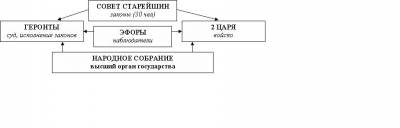 Итак, ребята наше время истекает, мы успели заполнить наши «Листы путешественника и теперь у нас достаточно материала, для того чтобы написать заметку в журнал. Но нам необходимо расшифровать новые параллельные шифры внимание:Вы молодцы отлично поработали не забывайте про домашнее задание. А теперь ответьте что нового вы узнали на уроке, что показалось сложным, а что интересным. ЛИСТ ПУТЕШЕСТВЕННИКАВ процессе нашего путешествия по Древней Спарте не забывай заполнять разделы листа. Так как информация данного листа понадобиться тебе для выполнения домашнего задания.Тема: «ДРЕВНЯЯ СПАРТА»Раздел 1. Географическое положение (Заполни пропуски в предложениях)П-ов. Пелопоннес находится на _____________ Греции;Спарта находится на территории пол-ва __________________________;Во ___тыс. до н.э. дорийцы завоевали территории _________ и ___________.Раздел 2. Население Древней Спарты(Используя текст, заполни таблицу)«Категории населения Древней Спарты»Раздел 3. Система управления Древней Спарты.(Заполните схему)Домашнее задание: § 31, написать заметку в газету из 10 предложений на тему: «Древняя Спарта». Алгоритм написания заметки:Введение. (Чем интересна эта тема?)Основная часть. (Что я знаю по теме? Примеры)Заключение. (Мое мнение! Общий вывод по теме)Индивидуальные задания.Заполните таблицу. Сравните.Заполните таблицу. СравнитеЗаполните таблицу. СравнитеЗаполните таблицу. Сравните1 группаСпартанцы2 группаИлоты3 группаПериэкиКакое положение занимали в обществе?дорийцы, гражданегреки  рабыахейцы,свободные соседиЧем занимались?войныземледельцыремесленникилатыспарэкиилоконикапеританцы1 группаСпартанцы2 группаИлоты3 группаПериэкиКакое положение занимали в обществе?Чем занимались?Общие черты Египта и МеждуречьяОбщие черты Египта и МеждуречьяОтличительные особенности ЕгиптаОтличительные особенности МеждуречьяЕгипетМеждуречьеКлиматРекиРазливы рекИрригацияОбщие черты Египта и МеждуречьяОбщие черты Египта и МеждуречьяОтличительные особенности ЕгиптаОтличительные особенности МеждуречьяЕгипетМеждуречьеКлиматРекиРазливы рекИрригация